ГОСТ 5915-70 (СТ СЭВ 3683-82) Гайки шестигранные класса точности В. Конструкция и размеры (с Изменениями N 2-7)
ГОСТ 5915-70

Группа Г33
МЕЖГОСУДАРСТВЕННЫЙ СТАНДАРТ 


ГАЙКИ ШЕСТИГРАННЫЕ КЛАССА ТОЧНОСТИ В

Конструкция и размеры

Hexagon nuts, product grade B. Construction and dimensions
МКС 21.060.20
ОКП 12 8300Дата введения 1972-01-01
в части размера "под ключ" 13 мм 1973-01-01ИНФОРМАЦИОННЫЕ ДАННЫЕ1. РАЗРАБОТАН И ВНЕСЕН Министерством черной металлургии СССР 
2. УТВЕРЖДЕН И ВВЕДЕН В ДЕЙСТВИЕ Постановлением Комитета стандартов, мер и измерительных приборов при Совете Министров СССР от 18.02.70 N 178
3. Стандарт полностью соответствует СТ СЭВ 3683-82
4. ВЗАМЕН ГОСТ 5915-62
5. ССЫЛОЧНЫЕ НОРМАТИВНО-ТЕХНИЧЕСКИЕ ДОКУМЕНТЫ
6. Ограничение срока действия снято по протоколу N 5-94 Межгосударственного совета по стандартизации, метрологии и сертификации (ИУС 11-12-94)
7. ИЗДАНИЕ (февраль 2010 г.) с Изменениями N 2, 3, 4, 5, 6, 7, утвержденными в феврале 1974 г., марте 1981 г., июне 1983 г., мае 1985 г., марте 1989 г., июле 1995 г. (ИУС 3-74, 6-81, 11-83, 8-85, 6-89, 9-95)

1. Настоящий стандарт распространяется на шестигранные гайки класса точности В с диаметром резьбы от 1,6 до 48 мм.

(Измененная редакция, Изм. N 4).
2. Конструкция и размеры гаек должны соответствовать указанным на чертеже и в таблице. 

(Измененная редакция, Изм. N 2-7).
3. Резьба - по ГОСТ 24705. 

(Измененная редакция, Изм. N 2, 4).
3а. Не установленные настоящим стандартом допуски размеров, отклонений формы и расположения поверхностей и методы контроля - по ГОСТ 1759.1*.
________________
* На территории Российской Федерации документ не действует. Действует ГОСТ Р ИСО 4759-1-2009, здесь и далее по тексту. - Примечание изготовителя базы данных.3б. Допустимые дефекты поверхностей гаек и методы контроля - по ГОСТ 1759.3*. 
________________
* На территории Российской Федерации документ не действует. Действует ГОСТ Р ИСО 6157-2-2009. - Примечание изготовителя базы данных. 

3а, 3б. (Введены дополнительно, Изм. N 5).
4. (Исключен, Изм. N 5).
5. Технические требования - по ГОСТ 1759.0*.
_________________
* На территории Российской Федерации в части маркировки действуют ГОСТ Р 52627-2006, ГОСТ Р 52628-2006.

6. (Исключен, Изм. N 2).
7. Масса гаек указана в приложении 1.
8. (Исключен, Изм. N 4). 

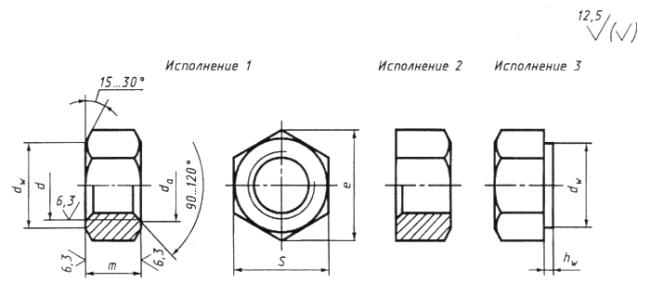 мм
Примечания:
1. Размеры гаек, заключенные в скобки, применять не рекомендуется.
2. Допускается изготавливать гайки с размерами, указанными в приложении 2.
3. Допускается изготавливать гайки с номинальной высотой  не менее 0,8  и предельными отклонениями по ГОСТ 1759.1 при условии соблюдения требований ГОСТ 1759.5*.
_________________ 
* На территории Российской Федерации действует ГОСТ Р 52628-2006.


Пример условного обозначения гайки исполнения 1 с диаметром резьбы 12 мм, с размером "под ключ" 18 мм, с крупным шагом резьбы с полем допуска 6Н, класса прочности 5, без покрытия:
Гайка М12-6Н.5 (S18) ГОСТ 5915-70То же, исполнения 2, с размером "под ключ" 19 мм, с мелким шагом резьбы с полем допуска 6Н, класса прочности 12, из стали марки 40Х, с покрытием 01 толщиной 6 мкм:
Гайка 2М12х1,25-6Н.12.40Х.016 ГОСТ 5915-70 
ПРИЛОЖЕНИЕ 1
СправочноеМасса стальных гаек (исполнение 1) с крупным шагом резьбы

Для определения массы гаек из других материалов значения массы, указанные в таблице, следует умножить на коэффициенты: 0,356 - для алюминиевого сплава; 1,080 - для латуни.

ПРИЛОЖЕНИЕ 1. (Измененная редакция, Изм. N 4, 6).

ПРИЛОЖЕНИЕ 2 (справочное)ПРИЛОЖЕНИЕ 2
СправочноеРазмеры в мм 

ПРИЛОЖЕНИЕ 2. (Введено дополнительно, Изм. N 6; измененная редакция, Изм. N 7).



Электронный текст документа
сверен по:
официальное издание
М.: Стандартинформ, 2010 Обозначение НТД, на который дана ссылкаНомер пунктаГОСТ 1759.0-875ГОСТ 1759.1-822, 3аГОСТ 1759.3-833бГОСТ 1759.5-872ГОСТ 24705-20043Номинальный диаметр резьбы Номинальный диаметр резьбы 1,622,53(3,5)456681012(14)16(18)(18)(18)20(22)(22)242424(27)3030363642424848Шаг резьбыкрупный0,350,400,450,500,600,700,80111,251,51,75222,52,52,52,52,52,533333,53,5444,54,555мелкий---------11,251,251,51,51,51,51,51,51,51,5222222333333Размер "под ключ" Размер "под ключ" 3,24,05,05,567810101316182124272730303434363641414646555565657575Диаметр описанной окружности , не менееДиаметр описанной окружности , не менее3,34,25,35,96,47,58,610,910,914,217,619,922,826,229,629,633,033,037,337,339,639,645,245,250,950,960,860,871,371,382,682,6не менее1,62,02,53,03,54,05,06,06,08,010121416181820202222242427273030363642424848не более1,842,302,93,454,004,605,756,756,758,7510,813,015,117,319,419,421,621,623,823,825,925,929,229,232,432,438,938,945,445,451,851,8, не менее, не менее2,93,64,55,05,46,37,29,09,011,714,516,519,222,024,824,827,727,731,431,433,233,238,038,042,742,751,151,159,959,969,469,4не более0,20,20,30,40,40,40,50,50,50,60,60,60,60,80,80,80,80,80,80,80,80,80,80,80,80,80,80,80,80,80,80,8не менее0,100,100,100,150,150,150,150,150,150,150,150,150,150,200,200,200,200,200,200,200,200,200,200,200,200,200,200,200,200,250,250,25Высота Высота 1,31,62,02,42,83,24,74,75,26,88,410,812,814,814,816,416,418,018,019,819,821,521,523,623,625,625,631,031,034,034,038,0Номинальный диаметр резьбы , ммТеоретическая масса 1000 шт. гаек, кг 1,60,07420,1412,50,27230,3773,50,49740,80051,44062,57385,5481010,2201215,6701425,3301637,6101853,2702071,44022103,15024122,87027175,28030242,54036416,78042623,88048956,200Номинальный диаметр резьбы 
10121422Размер "под ключ" 
17192232Диаметр описанной окружности , не менее
18,720,923,935,0, не менее15,517,220,129,5Теоретическая масса 1000 шт. гаек (исполнение 1) с крупным шагом резьбы, кг 
12,0618,4028,9185,67